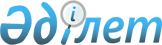 О повышении базовых ставок земельного налога, в десять раз на земли сельскохозяйственного назначения, не используемые в соответствии с земельным законодательством Республики Казахстан
					
			Утративший силу
			
			
		
					Решение маслихата Житикаринского района Костанайской области от 11 июня 2019 года № 312. Зарегистрировано Департаментом юстиции Костанайской области 13 июня 2019 года № 8528. Утратило силу решением маслихата Житикаринского района Костанайской области от 18 февраля 2022 года № 132
            Сноска. Утратило силу решением маслихата Житикаринского района Костанайской области от 18.02.2022 № 132 (вводится в действие по истечении десяти календарных дней после дня его первого официального опубликования).
      В соответствии с пунктом 5 статьи 509 Кодекса Республики Казахстан от 25 декабря 2017 года "О налогах и других обязательных платежах в бюджет (Налоговый кодекс)" Житикаринский районный маслихат РЕШИЛ:
      1. Повысить базовые ставки земельного налога на земли сельскохозяйственного назначения, не используемые в соответствии с земельным законодательством Республики Казахстан, в десять раз.
      2. Настоящее решение вводится в действие по истечении десяти календарных дней после дня его первого официального опубликования.
					© 2012. РГП на ПХВ «Институт законодательства и правовой информации Республики Казахстан» Министерства юстиции Республики Казахстан
				